 Strukovna škola Đurđevac                                                                                                                                               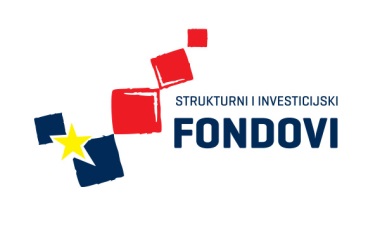 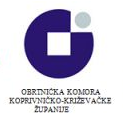 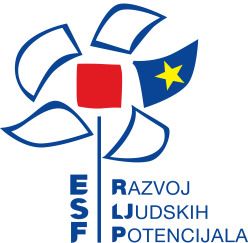 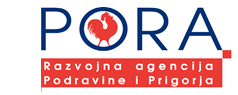 ANALIZA INTERESA UČENIKA ZA SUDJELOVANJE U UČENIČKOJ ZADRUZIDana 16.9.2016. u prostorima Strukovne škole Đurđevac sastavljeno je izvješće o analizi interesa učenika za sudjelovanje u učeničkoj zadruzi. Anketa se provodila u sljedećim razredima: ekonomisti 2. i 3. razred, kozmetičari 2. razred, kuhari i pomoćni kuhari i slastičari 2. i 3. razred.  U nastavku se nalazi tablica u kojoj su navedeni učenici koji su se prijavili za sudjelovanje u učeničkoj zadruzi. Analizom je utvrđeno da se za sudjelovanje u učeničku zadrugu javilo 38 učenika , od kojih se dvoje učenika javilo za sudjelovanje u dvije sekcije. Učenici koji su se prijavili za sudjelovanje su slijedeći:Ulaganje u budućnost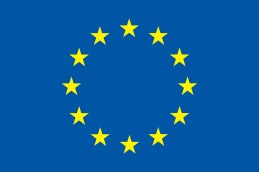 Europska unija 
Projekt je sufinancirala Europska unija iz Europskog socijalnog fonda Sekcija Ima i prezime KozmetičariMonika KrčmarRazred: 2.f10Kristina RemenarRazred: 2.f10Paula ŠadekRazred: 2.f10Magdalena PašicaRazred: 2.f10Lana GolubićRazred: 2.f10Lucija PosavecRazred: 2.f10Marina PleškoRazred: 2.f10Ana-Maria JakovićRazred: 2.f10Klarisa KožarRazred: 2.f10Petra FeletarNovinari:Adriana LaušRazred:  3.c, 2.c3Marija JakupčićRazred:  3.c, 2.c3Lea KapelčanPomoćni kuhar i slastičar, Kuhar:Gabriela LegradiRazred: 2.i, 3.i11Dominik VincekRazred: 2.i, 3.i11Mihael BarbericRazred: 2.i, 3.i11Matea IvanovićRazred: 2.i, 3.i11Matea KonjarekRazred: 2.i, 3.i11Ana HorvatRazred: 2.i, 3.i11Željko LodetaRazred: 2.i, 3.i11Mario PodravecRazred: 2.i, 3.i11Ivan PeićRazred: 2.i, 3.i11Dorijan PrekpalajRazred: 2.i, 3.i11Anamarija ŠkafarUkrasno-uporabni predmeti:Jelena ZrinskiRazred: 2.c, 3.c, 3.i17Viktoria BulinRazred: 2.c, 3.c, 3.i17Venesa RadelićRazred: 2.c, 3.c, 3.i17Adriana LaušRazred: 2.c, 3.c, 3.i17Petra FrajtRazred: 2.c, 3.c, 3.i17Anita VidovićRazred: 2.c, 3.c, 3.i17Marta GolubićRazred: 2.c, 3.c, 3.i17Mihael BarbericRazred: 2.c, 3.c, 3.i17Ivana GrčićRazred: 2.c, 3.c, 3.i17Petra MijokovićRazred: 2.c, 3.c, 3.i17Ana VaraždinecRazred: 2.c, 3.c, 3.i17Lucija KolarevićRazred: 2.c, 3.c, 3.i17Vlatka DrvenkarRazred: 2.c, 3.c, 3.i17Marija DautanecRazred: 2.c, 3.c, 3.i17Monika MareljaRazred: 2.c, 3.c, 3.i17Martina PleškoRazred: 2.c, 3.c, 3.i17Paula Lacković